AHS Continuing Medical Education (CME) Initial Request Flow ChartThe ACCME has very clear, defined guidelines for how to offer CME credit. There is a process to follow for CME approval beginning with the completion of the attached CME Needs Worksheet. Please use this form to determine if there is a quantifiable need and to think of possibilities of how to evaluate the effectiveness of the CME activity.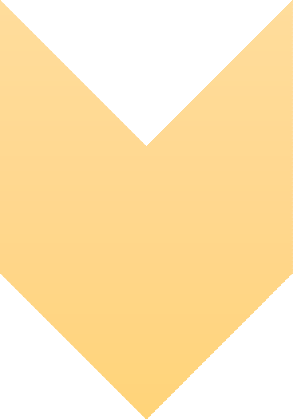 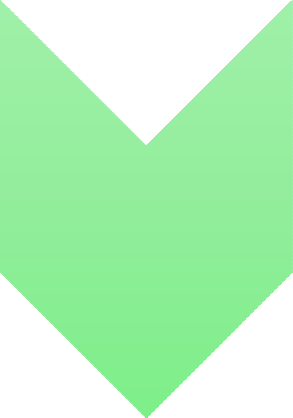 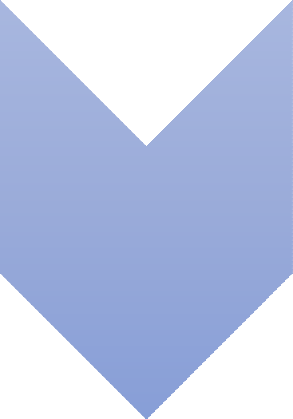 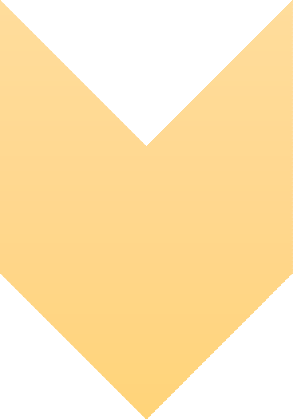 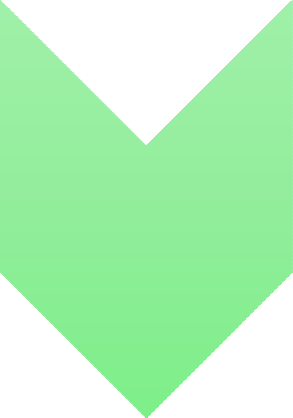 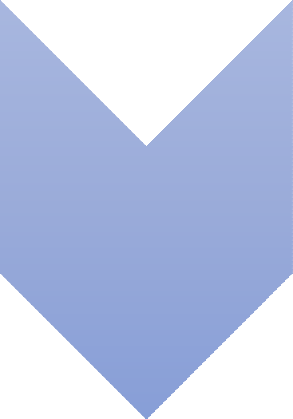 CME Initial Request Worksheet completed (next page)Ideas should come from patient need(s) noticed within your practice or the community (local or at-large)Surveys and other resources may be cited as identifying CME needIdea for CMEEx: In my practice, I am noticing that a high volume of my patients are addicted to opiates and a CME on drug addiction would help me to better identify and treat these patients.Communicate Needs 
to the CME CommitteeActivity Planning Form completedCommunicate needs/ideas to the CME Department with as many details as possible! Please include:Topic, Speaker, Time Frame availableObjective(s) of the session (Why CME: present situation, gap, and ideal situation identified?)The desired outcome/ purpose of the CME or how will the session help your practice/ the communityWork With 
the CME Committee 
to execute the CME activityProvide Information: complete required documents to ensure the CME activity is ACCME compliantAnyone who may influence CME course content must complete a disclosure form(s) to identify potential 
conflicts of interest and commercial support Presentation/ Education Materials (whenever possible: submit three weeks in advance)No bias or commercial interest (logos, representation of outside interests prohibited)Marketing the event requires specific language referring to CME Credit and needs prior approval before useIf you have questions or have CME idea/ need, please contact Sheila Stearos, CME Coordinator at sstearos@adena.org or call (740) 779-8568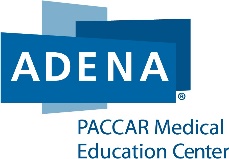 U AHS CME Initial Request Worksheet----------------------------------------------------CME DEPARTMENT USE ONLY--------------------------------------------------Received Date: 		Accepted:	Y   /	NScheduled for Date: 		Speaker Accepted:	Y / NCME Signature:  		V2 10-16-18Topic or Idea:I would like to have this Topic because...(What is happening in your practice or what is the need you see for having this activity? Any statistical reporting available showing a gap in knowledge, competence, or performance?) Are you currently working with an outside vendor, speaker, or organization that also may be able to offer and coordinate the CME credit without Adena's CME Committee involvement?	YES     	NO     Are you currently working with an outside vendor, speaker, or organization that also may be able to offer and coordinate the CME credit without Adena's CME Committee involvement?	YES     	NO     What questions or issues do you have regarding this topic that you are hoping to answer for the learners?How would you, your patient care team, other possible AHS departments, and/or your patients benefit from this CME?(Would it change the way you and/ or staff would treat or interact with patients?) For effective change, how often do you see the need to offer the CME activity?Weekly:     Monthly:     Quarterly:     Other? _________________________Speaker suggestion (including contact information please):